TEHNISKĀ SPECIFIKĀCIJA/ TECHNICAL SPECIFICATION Nr. TS 2606.002 v1Drošinātāju lūpas, VS/ Fuse base contact MVAttēlam ir informatīvs raksturs/ The image is informative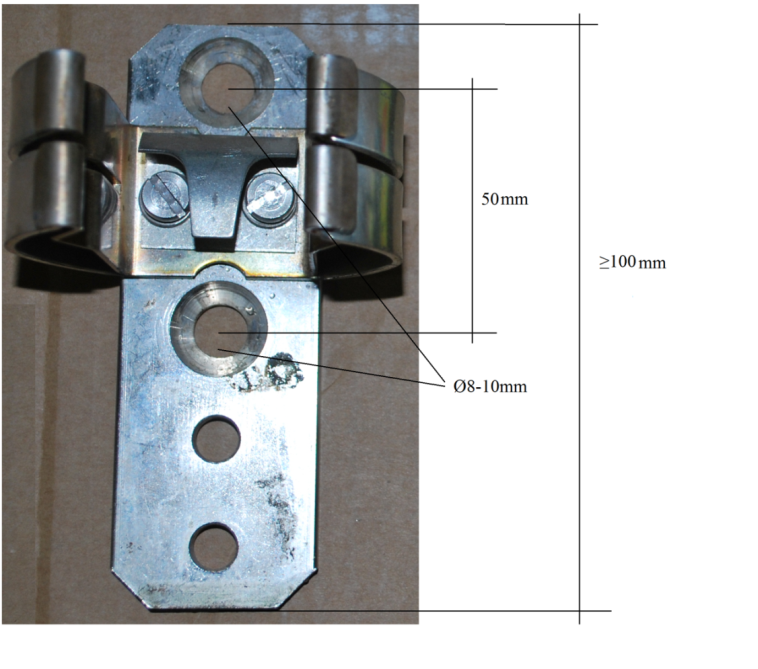 Nr./ NoApraksts/ DescriptionMinimālā tehniskā prasība/ Minimum technical requirementPiedāvātās preces konkrētais tehniskais apraksts/ Specific technical description of the offered productAvots/ SourcePiezīmes/ RemarksVispārīgā informācija/ General informationRažotājs (nosaukums, atrašanās vieta)/ Manufacturer (name and location)Norādīt/ Specify2606.002 Drošinātāju lūpas 12-24kV/ Fuse base contact, 12-24kV Tipa apzīmējums/ Type reference Parauga piegāde laiks tehniskajai izvērtēšanai (pēc pieprasījuma), darba dienas/ Delivery time for sample technical check(on request), working daysNorādīt/SpecifyStandarti/ StandartsDrošinātāja standarts/ Fuse standarts LVS EN 60282- 2010Atbilst/ ConfirmDokumentācija/ DocumentationIr iesniegts preces attēls, kurš atbilst sekojošām prasībām/ An image of the product that meets the following requirements has been submitted:".jpg" vai “.jpeg” formātā/ ".jpg" or ".jpeg" formatizšķiršanas spēja ne mazāka par 2Mpix/ resolution of at least 2Mpixir iespēja redzēt  visu preci un izlasīt visus uzrakstus, marķējumus uz tā/ the complete product can be seen and all the inscriptions markings on it can be readattēls nav papildināts ar reklāmu/ the image does not contain any advertisementAtbilst/ ConfirmOriģinālā lietošanas instrukcija sekojošās valodās/ User manual (technical instructions)LV vai ENDeklarācijas par atbilstību standartam LVS EN 60282 esamība/ The declaration of conformity with the standard LVS EN 60282Jā/ YesTehniskā informācija/ Technical informationNominālais spriegums Un/ Rated voltage  Ur, kV24Nominālā drošinātāja strāva/ Rated fuse current, IN, A≥125Kopnes pievienojums ar  Al, Cu/ Terminal connections with Al,CuJā/ YesPiemēroti brīvgaisa iekārtās/ shall be suitable for outdoor use, installed in airJā/ YesRaksturlielumi/ Dimensions:12.1.konstaktvirsmas kopnes garums/ terminal length, mm≥10012.2.konstaktvirsmas kopnes platums/ terminal width, mm≥3512.3.konstaktvirsmas kopnes biezums/ terminal thickness, mm≥412.4.attālums starp kopnes stiprinājumiem/distance between terminal fixings, mm5012.5.drošinātāja kontaktvirsmas diametrs/ fuse-link contact diameter, mm45